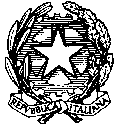 MINISTERO DELL’ISTRUZIONE DELL’UNIVERSITA’ E DELLA RICERCA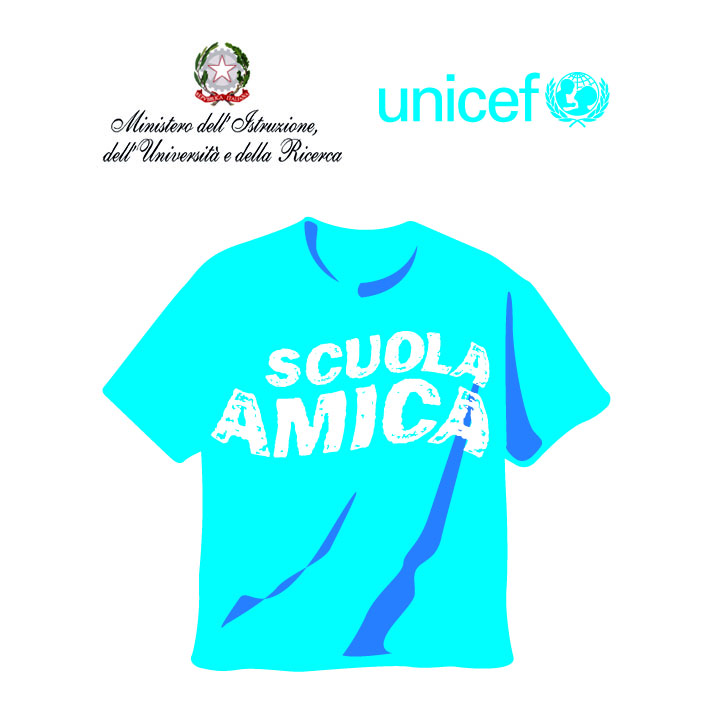 UFFICIO SCOLASTICO REGIONALE PER IL LAZIO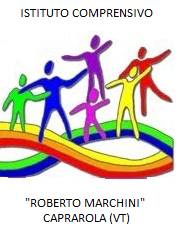 ISTITUTO COMPRENSIVO “ROBERTO MARCHINI” Via della Repubblica, snc  Caprarola (VT)  0761/646064  fax 0761/644710 VTIC80900C@istruzione.it    www.icscaprarola.itCAPRAROLA,15/01/2019						Ai genitori degli alunni IC CaprarolaOggetto: Assicurazione scolastica anno scolastico 2018/19	Si comunica che, il premio dell’ assicurazione integrativa con l’Assicuratrice Milanese che copre  i danni personali e contro  terzi  per gli alunni,( il premio assicurativo ) ha un costo di 6,00 euro a persona.Fondamentale è la copertura assicurativa per responsabilità civile degli alunni sia  durante l ‘attività curricolare che in attività svolte all’esterno dall’Istituto( viaggio studio, visite d’istruzione e uscite didattiche), nonché la copertura sanitaria durante lo svolgimento delle attività esterne.Per quanto riguarda le modalità di versamento delle quote si prega di attenersi alle indicazioni di seguito riportate:Il versamento presso la banca San Paolo di Caprarola : Causale Versamento quota assicurazione alunni a.s. 2018-2019Bonifico bancario: IBAN: IT64H0306972970000018000002							Il Dirigente Scolastico							Ottaviani Andreina							( Firma autografa a mezzo stampa, art.3 							  comma del D.Lgs.N°39/1993) Il dirigente Scolastico						 Ottaviani Andreina